KARTA PRZEDMIOTUUwaga: student otrzymuje ocenę powyżej dostatecznej, jeżeli uzyskane efekty kształcenia przekraczają wymagane minimum.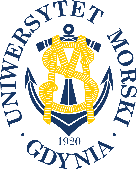 UNIWERSYTET MORSKI W GDYNIWydział Zarządzania i Nauk o Jakości 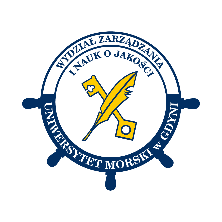 Kod przedmiotuNazwa przedmiotuw jęz. polskimINTERWENCJE POZYTYWNE W ZARZĄDZANIUNEGOCJACJE W BIZNESIEKod przedmiotuNazwa przedmiotuw jęz. angielskimPOSITIVE INTERVENTIONS IN MANAGEMENTBUSINESS NEGOTIATIONSKierunekZarządzanieSpecjalnośćPoziom kształceniastudia drugiego stopniaForma studiówstacjonarneProfil kształceniaogólnoakademickiStatus przedmiotuwybieralny z zakresu kompetencji społecznych Rygorzaliczenie z ocenąSemestr studiówLiczba punktów ECTSLiczba godzin w tygodniuLiczba godzin w tygodniuLiczba godzin w tygodniuLiczba godzin w tygodniuLiczba godzin w semestrzeLiczba godzin w semestrzeLiczba godzin w semestrzeLiczba godzin w semestrzeSemestr studiówLiczba punktów ECTSWCLPWCLPIII2115Razem w czasie studiówRazem w czasie studiówRazem w czasie studiówRazem w czasie studiówRazem w czasie studiówRazem w czasie studiów15151515Wymagania w zakresie wiedzy, umiejętności i innych kompetencjiPodstawowa wiedza z zakresu komunikacji i negocjacjiCele przedmiotuNabycie wiedzy z zakresu psychologii pozytywnej, w tym motywacji, zaangażowania i rozwiązywania konfliktów w miejscu pracy. Doskonalenie praktycznej umiejętności studentów formułowania komunikatu i doboru komunikacji do rozmówców. Opanowanie umiejętności przeprowadzenia pozytywnych interwencji w zarządzaniu.  Osiągane efekty kształcenia dla przedmiotu (EKP)Osiągane efekty kształcenia dla przedmiotu (EKP)Osiągane efekty kształcenia dla przedmiotu (EKP)SymbolPo zakończeniu przedmiotu student:Odniesienie do kierunkowych efektów kształceniaEKP_01potrafi zidentyfikować uwarunkowania skutecznej pozytywnej komunikacji.NK_W02, NK_U03, NK_01EKP_02wie, w jaki sposób różnice indywidualne przekładają się na relacje w organizacji.NK_W02, NK_U04, NK_K01EKP_03posiada umiejętność stosowania odpowiednich taktyk i technik komunikacyjnych w zależności od zdiagnozowanych uwarunkowań wewnętrznych i zewnętrznych.NK_W04, NK_W05, NK_U06EKP_04posiada umiejętność rozwiązywania sytuacji problemowych z zastosowaniem wiedzy z zakresu negocjacji.NK_W05, NK_U03, NK_K03Treści programoweLiczba godzinLiczba godzinLiczba godzinLiczba godzinOdniesienie do EKPTreści programoweWCLPOdniesienie do EKPPojęcie i znaczenie dobrostanu. Rola dobrostanu w zaangażowaniu pracowników.2EKP_01, EKP_02Model P.E.R.M.A. Martina Seligmana: Pozytywne emocje, Zaangażowanie, Relacje, Osiągnięcia, Sens życia. 2EKP_02, EKP_03Podmiotowe i organizacyjne predyktory dobrostanu:satysfakcja zawodowa (Dwuczynnikowa Teoria Herzberga; Model Charakterystyk Pracy Hackmana iOldhama); zaangażowanie w pracę (Model Wymagań-Kontroli-Wsparcia Karaska); sens pracy (Modele Orientacji Zawodowych Wrześniewski i inn.) 4EKP_01, EKP_04Techniki i kryteria interwencji pozytywnych w miejscu pracy. 1EKP_01, EKP_03Otwarcie i prowadzenie feadbacku przy wykorzystaniu poszczególnych technik interwencji pozytywnych.2EKP_01, EKP_04Doskonalenie świadomego i umiejętnego stosowania wybranych technik interwencji pozytywnych.3EKP_01, EKP_02, EKP_03, EKP_04Zdrowie psychiczne w miejscu pracy1EKP_01, EKP_02, EKP_04Łącznie godzin15Metody weryfikacji efektów kształcenia dla przedmiotuMetody weryfikacji efektów kształcenia dla przedmiotuMetody weryfikacji efektów kształcenia dla przedmiotuMetody weryfikacji efektów kształcenia dla przedmiotuMetody weryfikacji efektów kształcenia dla przedmiotuMetody weryfikacji efektów kształcenia dla przedmiotuMetody weryfikacji efektów kształcenia dla przedmiotuMetody weryfikacji efektów kształcenia dla przedmiotuMetody weryfikacji efektów kształcenia dla przedmiotuMetody weryfikacji efektów kształcenia dla przedmiotuSymbol EKPTestEgzamin ustnyEgzamin pisemnyKolokwiumSprawozdanieProjektPrezentacjaZaliczenie praktyczneInneEKP_01xEKP_02xEKP_03xEKP_04xKryteria zaliczenia przedmiotuAktywny udział w ćwiczeniach, przygotowanie i wykonanie minimum 5 zadań zajęć na poziomie minimum dostatecznym.Nakład pracy studentaNakład pracy studentaNakład pracy studentaNakład pracy studentaNakład pracy studentaNakład pracy studentaForma aktywnościSzacunkowa liczba godzin przeznaczona na zrealizowanie aktywnościSzacunkowa liczba godzin przeznaczona na zrealizowanie aktywnościSzacunkowa liczba godzin przeznaczona na zrealizowanie aktywnościSzacunkowa liczba godzin przeznaczona na zrealizowanie aktywnościSzacunkowa liczba godzin przeznaczona na zrealizowanie aktywnościForma aktywnościWCLLPGodziny kontaktowe1515Czytanie literatury1010Przygotowanie do zajęć ćwiczeniowych, laboratoryjnych, projektowych1212Przygotowanie do egzaminu, zaliczenia1010Opracowanie dokumentacji projektu/sprawozdania1010Uczestnictwo w zaliczeniach i egzaminach22Udział w konsultacjach 11Łącznie godzin6060Sumaryczna liczba godzin dla przedmiotu6060606060Sumaryczna liczba punktów ECTS dla przedmiotu22222Liczba godzinLiczba godzinLiczba godzinECTSECTSObciążenie studenta związane z zajęciami praktycznymi60606022Obciążenie studenta na zajęciach wymagających bezpośredniego udziału nauczycieli akademickich18181811Literatura podstawowaCialdini R. Wywieranie wpływu na ludzi, GWP, Gdańsk 2009Camp J. Zacznij od nie, Moderator, Wrocław 2004Laloux F. Pracować inaczej. Nowatorski model organizacji inspirowany kolejnym etapem rozwoju ludzkiej świadomości, Studio Emka, 2015Literatura uzupełniającaSivanathan N., Arnold K. A., Turner N., Barlig, J. Jak być dobrym liderem: przywództwo transformacyjne a dobrostan. W; Linley, P. A., Joseph, S. (red.), Psychologia pozytywna w praktyce. PWN, Warszawa, 2007 Kahneman D., Pułapki myślenia, O myśleniu szybkim i wolnym, Media Rodzina, Poznań, 2013Osoba odpowiedzialna za przedmiotOsoba odpowiedzialna za przedmiotdr Agnieszka CzarneckaUMGPozostałe osoby prowadzące przedmiotPozostałe osoby prowadzące przedmiot